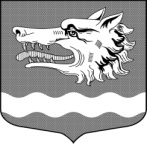 Администрация Раздольевского сельского поселения Приозерского муниципального района Ленинградской областиПОСТАНОВЛЕНИЕ27 сентября 2023 года                                                                                                   № 220В связи с организацией новой контейнерной площадки для сбора твердых коммунальных отходов на территории Раздольевского сельского поселения Приозерского муниципального района Ленинградской области, руководствуясь Федеральным законом от 06 октября 2003 года № 131-ФЗ «Об общих принципах организации местного самоуправления в Российской Федерации», Федеральным законом от 24 июня 1998 года № 89-ФЗ «Об отходах производства и потребления», постановлением Правительства РФ от 31 августа 2018 года № 1039 «Об утверждении правил обустройства мест (площадок) накопления твердых коммунальных отходов и ведения их реестра», Уставом Раздольевского сельского поселения Приозерского муниципального района Ленинградской области, администрация Раздольевского сельского поселения ПОСТАНОВЛЯЕТ:1. Внести изменения и дополнения в постановление от 04.03.2021 года № 55 «Об утверждении реестра мест (площадок) накопления твердых коммунальных отходов муниципального образования Раздольевское сельское поселение муниципального образования Приозерский муниципальный район Ленинградской области»:1.1. Приложение № 1 «Реестр мест (площадок) накопления твердых коммунальных отходов муниципального образования Раздольевское сельское поселение муниципального образования Приозерский муниципальный район Ленинградской области» читать в новой редакции (Приложение № 1)1.2. Приложение № 2 «Схема размещения мест (площадок) накопления твердых коммунальных отходов муниципального образования Раздольевское сельское поселение муниципального образования Приозерский муниципальный район Ленинградской области» дополнить схемой размещения места (площадки) накопления твердых коммунальных отходов по адресу: - Ленинградская область, Приозерский район, Раздольевское сельское поселение, вблизи д. Раздолье, кадастровый номер земельного участка 47:03:1110001:511, согласно приложению № 2 к настоящему постановлению.2. Опубликовать настоящее постановление в средствах массовой информации, разместить в сети Интернет на официальном сайте администрации Раздольевского сельского поселения Приозерского муниципального района Ленинградской области.4. Настоящее постановление вступает в силу на следующий день после его официального опубликования в средствах массовой информации.5. Контроль за выполнением постановления оставляю за собой.Глава администрации                                                                                       В.В. ЗайцеваС приложениями к настоящему постановлению можно ознакомиться на официальном сайте Раздольевское.РФО внесении изменений и дополнений в постановление от 04.03.2021 года № 55 «Об утверждении реестра мест (площадок) накопления твердых коммунальных отходов муниципального образования Раздольевское сельское поселение муниципального образования Приозерский муниципальный район Ленинградской области»